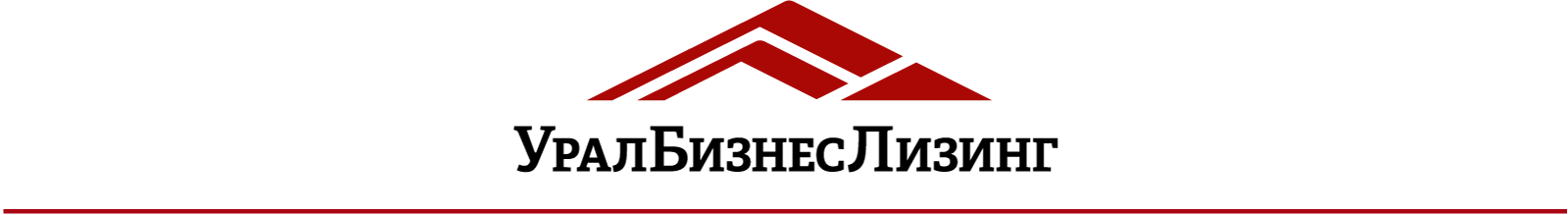 Договор купли-продажи № _____г. Ижевск 		_____________2023 Общество с ограниченной ответственностью «УралБизнесЛизинг» (ООО «УралБизнесЛизинг»), именуемое в дальнейшем «Продавец», в лице ____________________________________________, действующего на основании ____________________________________________, с одной стороны, и ______________________________________________________, именуемый в дальнейшем «Покупатель», в лице _______________________________________________, действующего на основании Устава, с другой стороны, при совместном упоминании именуемые «Стороны», заключили настоящий Договор о нижеследующем:Предмет, цена договора Продавец обязуется передать в собственность Покупателя следующее имущество:а Покупатель обязуется принять его и оплатить установленную настоящим договором денежную сумму.1.2. Стоимость имущества составляет ______________________________ руб., в т.ч. НДС 20%. Условия передачи Имущества Место передачи имущества – по адресу: - _________________________________________________________________.Срок передачи имущества: Покупатель обязуется вывезти имущество в срок не позднее ________ 2023 г. Погрузка мини погрузчика на транспортное средство осуществляется за счет Покупателя.Риск случайной гибели или повреждения имущества переходит к Покупателю в момент погрузки на транспортное средство Покупателя.Приемка Имущество осуществляется в момент передачи Имущества Покупателю.Акт приема-передачи Имущества подписывается сторонами, а транспортное средство Покупателя с погрузчиком вправе выехать с территории Продавца указанной в п. 2.1 договора, только после получения Продавцом оплаты 100% стоимости Имущество. До получения оплаты 100% стоимости Имущество Продавец вправе удерживать транспортное средство Покупателя, на которое погружено имущество, на территории Продавца.Порядок расчетов Покупатель обязуется оплатить стоимость Имущества в порядке: оплата 100% стоимости производится в день погрузки Имущество на транспортное средство Покупателя.Оплата стоимости Имущество осуществляется Покупателем путем перечисления денежных средств на расчетный счет Продавца, указанный в разделе 8 Договора.Все комиссии, связанные с перечислением денежных средств, оплачиваются за счет Покупателя.Качество ИмуществаПокупатель уведомлен о том, что Имущество находилось в эксплуатации (бывшее в употреблении), предупрежден обо всех недостатках продаваемого Имущества и претензий относительно всех недостатков Имущества не имеет. Гарантийный срок на Имущество не установлен. Покупатель согласен принять Имущество без проверки работоспособности.Покупатель уведомлен о состоянии Имущество, всех имеющихся дефектах агрегатов, узлов и деталей, комплектации Имущество. В связи с тем, что Имущество было в употреблении, Покупатель несет все риски, связанные с возможностью возникновения недостатков и не вправе предъявлять требования о замене, возврате Имущество, устранении недостатков Имущество, расторжении настоящего Договора. Претензии по недостаткам, в том числе работоспособности, и комплектации Имущество не принимаются. Продавец не несет ответственности по недостаткам и комплектации Имущество. Покупатель подтверждает и согласен, что цена Имущество по настоящему договору является соразмерной качеству передаваемого Имущество и включает в себя все риски Покупателя, связанные с обнаружением недостатков Имущество после его передачи Покупателю. Все недостатки Имущество, видимые при осмотре, и те, которые будут обнаружены Покупателем после передачи ему Имущество считаются оговоренными при заключении настоящего договора.Продавец не компенсирует Покупателю убытки (упущенную выгоду, прямой либо косвенный ущерб), возникшие в результате неисправностей, либо поломок Имущество.Ответственность сторон За нарушение условий настоящего договора, Стороны несут ответственность, установленную действующим законодательством РФ.Продавец не несет ответственности за сохранность Имущества после исполнения обязанности по его передаче.В случае нарушения Продавцом сроков передачи Имущество, предусмотренных п. 2.2 настоящего Договора, Продавец оплачивает Покупателю неустойку в размере 0,1% стоимости Имущество за каждый день просрочки.В случае нарушения Покупателем условий оплаты Имущество, предусмотренных п. 3.1 настоящего Договора, Покупатель оплачивает Продавцу неустойку в размере 0,1% от суммы задолженности за каждый день просрочки. Продавец в праве в одностороннем порядке отказаться от исполнения настоящего Договора в случае неисполнения или ненадлежащего исполнения Покупателем обязательства по вывозу Имущество более чем на 3 календарных дня.Стороны пришли к соглашению и подтверждают, что указанные в настоящем Договоре размеры неустойки, являются разумными и соразмерными последствиям нарушения соответствующих обязательств.О наличии форс-мажорных обстоятельств, препятствующих исполнению Договора, сторона должна уведомить другую сторону в течение 2 дней с даты их начала. Наличие форс-мажорных обстоятельств подтверждается справкой, выданной уполномоченным органом на удостоверение факта наступления такого события. В противном случае сторона не имеет права ссылаться на обстоятельства форс-мажора.Изменение и расторжение договора  Все изменения и дополнения к настоящему договору оформляются в письменном виде, за исключением случаев одностороннего отказа, предусмотренных настоящим договором.Прочие условияПродавец гарантирует, что Имущество принадлежит ему на праве собственности.Досудебный (претензионный)  порядок  разрешения  споров по Договору для Покупателя обязателен. Претензия должна быть мотивированной, со всеми необходимыми расчетами и с приложением всех документов, подтверждающих ее основания. Претензия должна быть подписана Покупателем или его представителем с приложением документа, подтверждающего его полномочия. Претензия должна быть подана только уполномоченному Продавцом лицу (руководителю или лицу, действующему на основании доверенности). Продавец вправе квалифицировать претензию, не соответствующую данным требованиям, как не предъявленную или не рассматривать ее до устранения нарушений.Настоящий договор не является договором присоединения, все замечания и предложения, сделанные Покупателем, учтены.В случае неурегулирования разногласий спор передается на разрешение Арбитражного суда Удмуртской Республики.При изменении любого реквизита, указанного в п. 8 Договора, в период до полного исполнения сторонами обязательств по Договору сторона обязана уведомить об этом другую сторону в течение 3 (трех) дней с момента такого изменения.Покупатель не вправе передавать третьим лицам права по договору без письменного согласия Продавца. Договор Покупателем прочитан, все условия Договора Покупателю ясны.Настоящий договор составлен в двух экземплярах, по одному для каждой из сторон.Реквизиты и подписи сторон№ п/пНаименование Ед. изм.Кол-воЦена1Минипогрузчик Polar Badger WL 35Бывший в употребленииНаработка - 1 112 моточасовПаспорт самоходной машины и других видов техники	RU СВ 314841 от 20 сентября 2018 г.Год производства	2018Заводской номер машины, идентификационный номер машины	WL35AP0017Тип двигателя (двигателей) Двигатель внутреннего сгоранияМодель, номер двигателя (двигателей)	404D-15, 036451CРабочий объем двигателя (двигателей), куб.см.	1508Мощность двигателя (двигателей), кВт (л.с.)	25 (34)Вид движителя	КолесныйЦвет машины	БелыйМаксимальная технически допустимая масса, кг	2220Максимальная конструктивная скорость, км/ч	30,00Габаритные размеры, мм	4170*1340*2315Наименование органа (организации), выдавшего паспорт	ООО «Долина», Российская Федерация. Адрес	РФ, 150054, г. Ярославль, ул. П. Морозова, д.14АКомплектация: двигатель Perkins, джойстик, закрытая кабина, отопитель, проблесковый маячок, кронштейн под номерной знак с освещением, кронштейн под огнетушитель, ковш 4 в 1 объемом 0.4 куб.м.  с ножевой пластиной, задняя гидроразводка с электрической розеткойшт.1ИТОГО:ИТОГО:ИТОГО:В т.ч. НДС 20%В т.ч. НДС 20%В т.ч. НДС 20%Продавец:ООО «УралБизнесЛизинг»Юридический адрес: 617761, Пермский край, Чайковский г, Промышленная ул, дом № 13, оф.334.Почтовый адрес: 426027, УР, г. Ижевск, ул. Промышленная, 4. ИНН 1835061171, КПП 592001001,р/с 40701810568000000038 в УДМУРТСКОЕ ОТДЕЛЕНИЕ N8618 ПАО СБЕРБАНК к/с 30101810400000000601 в БИК 049401601тел./факс (3412) 63-77-44, 65-81-84, urbl@urbl.ruПокупатель________________________________________________________________________________________________________________________________________________________________________________________________________________________________________________________________________________________________________________________________________________________________________________________________________________________________________Генеральный директор______________ ______________________________м.п.Генеральный директор______________ ____________________________________м.п.